МУНИЦИПАЛЬНОЕ КАЗЕННОЕ ОБЩЕОБРАЗОВАТЕЛЬНОЕ
УЧРЕЖДЕНИЕ «БАЛТАМАХИНСКАЯ СРЕДНЯЯ
ОБЩЕОБРАЗОВАТЕЛЬНАЯ ШКОЛА»
СЕРГОКАЛИНСКИЙ РАЙОН РЕСПУБЛИКИ ДАГЕСТАНСело Балтамахи Сергокалинский район, 368518, тел/факс:	Е - mail: rusomarov@inbox.ruО К ПО 25125547, ОГРН 1030502332882, ИНН/КПП 0527003021/052701001ПРИКАЗот 01.04. 2019г.	№24Об утверждении Программы энергосбережения и повышения энергетической эффективности на 2019-2022 г.г.На основании части 1 статьи 25 Федерального закона от 23.11. 2009г. №261-ФЗ «Об энергосбережении и повышении энергетической эффективности и о внесении изменений в отдельные законодательные акты Российской Федерации (ред. от 29.12.2014г) и в соответствии с Приказом Министерства энергетики РФ от 30 июня 2014 года №398Приказываю!Утвердить Программу энергосбережения МКОУ «Балтамахинская СОШ» на 2019-2022г.г.Администратору школьного сайта Сурхаеву М.Б. опубликовать настоящий приказ на официальном сайте МКОУ «Балтамахинская СОШ»Назначить ответственным за исполнение Программы завхоза Муртузалиеву Г.М.Контроль за исполнение настоящего приказа оставляю за собой.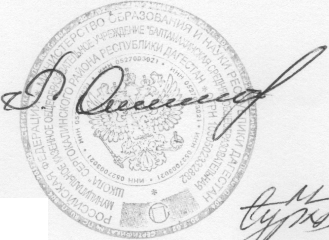 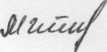 